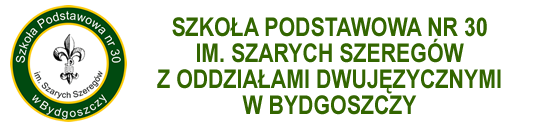 REGULAMIN KONKURSU „LOGO- GRAJKI”- KONKURS NA GRĘ LOGOPEDYCZNĄ         Zadaniem konkursowym jest stworzenie gry logopedycznej (gra planszowa, memory, domino, puzzle dwuczęściowe, bingo itp.) przedstawiające różne ilustracje, wyrazy rozwijające mowę, wzbogacające słownik lub stymulujące prawidłową artykulację wybranych głosek ( sz, ż, cz, dż, s, z, c, dz, ś, ć, ź, dź, l, r ). Czas trwania konkursu od 18.10-31.10.2023r. Cele konkursu:pobudzenie aktywności twórczej dzieci;dążenie do poprawności językowej;dbanie o prawidłową wymowę i czystość językową. Organizatorem konkursu jest logopeda szkolny p. Monika Bednarek.Konkurs adresowany jest do wszystkich dzieci klas 1-6.Każda praca powinna zawierać metryczkę: imię i nazwisko dziecka oraz klasę.Prace należy przekazać logopedzie szkolnemu, prace będą przyjmowane     w gab. logopedy sala 3B.Komisja wybierze najciekawsze prace w dwóch kategoriach, klasy I-III oraz IV-VI.Wyłonienie zwycięzców nastąpi do 10 listopada. Laureaci otrzymają nagrody, a pozostali uczestnicy dyplom za udział. Przekazane na konkurs prace przechodzą na własność organizatora i będą wykorzystywane na zajęciach logopedycznych do nauki poprawnej wymowy.Udział w konkursie jest równoznaczny z akceptacją regulaminu.Zapraszam do udziału 